Programma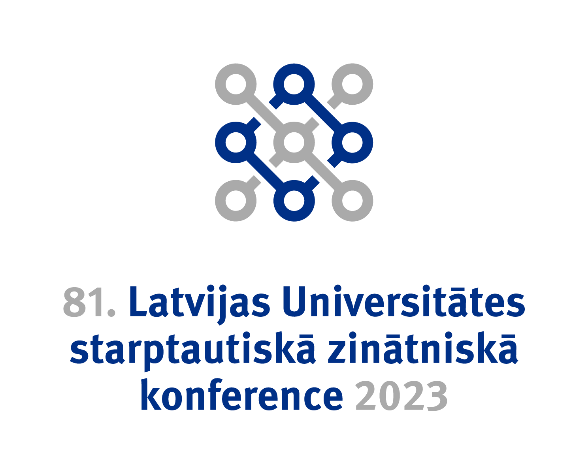 SOMUGRISTIKATrešdien, 2023. gada 15. martā, plkst. 14.00Visvalža ielā 4a, 323. telpā(Wednesday, 15 March 2023, 2 PM)Vadītājs asoc.prof. Ivars OrehovsVadītājs asoc.prof. Ivars OrehovsVadītājs asoc.prof. Ivars Orehovs14.00–14.10Ivars Orehovs Humanitāro zinātņu fakultāte, LUIevadvārdi14.10–14.25Ivars Orehovs Humanitāro zinātņu fakultāte, LUSomijas zviedru autors Henrijs Pārlands (Henry Parland) un viņa sabiedriskās dzīves vērojumu apraksti par Baltiju vēstulēs no Kauņas14.30–14.45Ērika Krautmane
Humanitāro zinātņu fakultāte, LUGramatiskā evidencialitāte lībiešu valodā igauņu un latviešu valodas kontekstā14.50–15.05Peivi Maria Lehtinena (Päivi Maria Lehtinen)
Humanitāro zinātņu fakultāte, LUSeši vietas locījumi somu valodā / 6 local cases in Finnish15.10–15.25Ieva Spolīte-Jansone,
Humanitāro zinātņu fakultāte, LUSarunvalodas attīstīšana igauņu valodas kā otrās valodas stundās15.30–16.00Raimonds Jansons,LR Ārlietu ministrijaLatvijas – Igaunijas attiecības, no politiskā, ekonomiskā un kultūras skatupunkta raugotiesApaļā galda noslēguma diskusijaApaļā galda noslēguma diskusija